South Sudan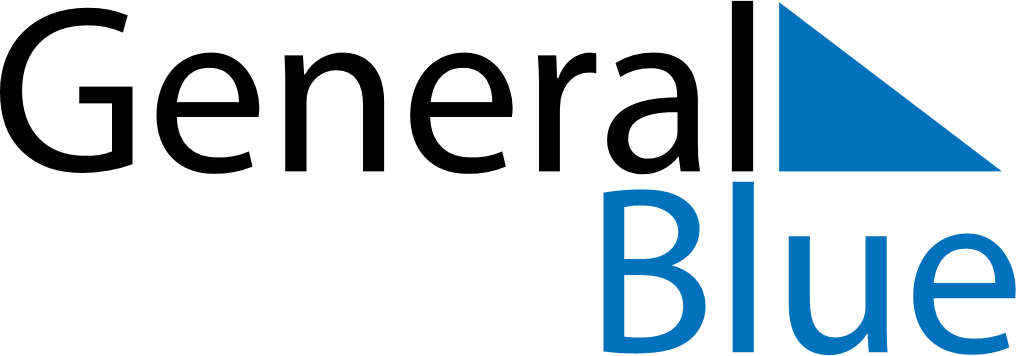 South SudanSouth SudanSouth SudanSouth SudanSouth SudanSouth SudanSouth SudanJuly 2026July 2026July 2026July 2026July 2026July 2026July 2026July 2026MondayTuesdayWednesdayThursdayFridaySaturdaySunday12345678910111213141516171819202122232425262728293031August 2026August 2026August 2026August 2026August 2026August 2026August 2026August 2026MondayTuesdayWednesdayThursdayFridaySaturdaySunday12345678910111213141516171819202122232425262728293031September 2026September 2026September 2026September 2026September 2026September 2026September 2026September 2026MondayTuesdayWednesdayThursdayFridaySaturdaySunday123456789101112131415161718192021222324252627282930 Jul 6: Mother’s DayJul 9: Independence DayJul 30: Martyrs Day